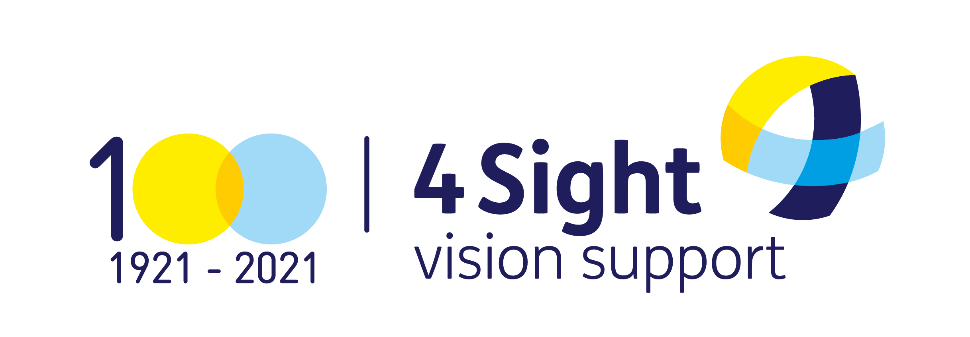 4SIGHT VISION SUPPORTANNUAL GENERAL MEETING OF MEMBERSWEDNESDAY 16TH DECEMBER 2020Notice of MeetingThe 2020 Annual General Meeting will be held via Zoom on  Wednesday 16th December 2020 at 11.00am, and will be hosted from the 4Sight Vision Support Bradbury Centre, 36 Victoria Drive, Bognor Regis, West Sussex PO21 2TE. AGENDAWelcome from the 4Sight Vision Support Chairman.Apologies for Absence (Officers only).Minutes of the Annual General Meeting held on 25th October 2019.Report from 4Sight Vision Support Chairman - Dr. Norman Boyland.Report from 4Sight Vision Support CEO - Nik Demetriades.Report from 4Sight Vision Support Hon. Treasurer - Arthur Mayson.Report from our Auditors - Kreston Reeves (to be read out)  Annual Trustee Report and Accounts for 2019/20.  Nomination and election of Trustees.Questions Closing remarks by the Chairman.Explanatory NotesCovid 19 Restrictions: Please note that, due to the current UK Government Covid-19 compliance restrictions, this Annual General Meeting will take place using Zoom video conferencing and teleconferencing technology. The AGM will be ‘hosted’ by our Chairman, Dr Norman Boyland DL and he will be accompanied in the formal business of the AGM by the Honorary Officers of the Charity, the CEO and the Governance Officer, all of whom will all be active participants in the meeting. Zoom Facilities: Members, Volunteers and Supporters who wish to attend the meeting will be most welcome to do so and will have the option to use either the Zoom video conferencing facility or the Zoom teleconferencing facility. If you wish to attend our AGM, please contact us at the 4Sight Vision Support Bradbury Centre by calling 01243 828 555 and we will issue you with the joining details for Zoom.A recording of the meeting will be made available to those wishing to hear the proceedings afterwards. Voting, Proxy Voting and Members Questions:Voting Members are asked to return the ‘Voting, Proxy Voting and Members Questions Form’ indicating their voting intentions for agenda items 3, 8 and 9. Voting Members may alternatively delegate the Chairman, Dr Norman Boyland to vote for them by ticking the appropriate box on the enclosed ‘Voting, Proxy Voting and Members Questions Form’. To request a Form please call us on 01243 828 555.Members may also submit questions using the box provided in the Members Questions Form’, where your question will be read out during Agenda Item 10 and answered by either an Officer or the CEO of the Charity. To request a Form please call us on 01243 828 555.Please return your ‘Voting, Proxy Voting and Members Questions Form’ by Tuesday 8th December 2020.  Supporting documentation:Copies of the Report of the Trustees and Draft Financial Statements for the year ended 31st March 2020 and the AGM 2019 Minutes will be available on the 4Sight Vision Support website (www.4sight.org.uk) from Friday 27th November 2020 or, you can request advance copies of any of these documents in other formats by calling the 4Sight Vision Support Bradbury Centre on 01243 828 555, or by emailing enquiries@4sight.org.uk.   Any new nominees for Trustees/Directors must have signed nominations delivered to the Bognor Regis HQ 14 clear days prior to the AGM. Nik Demetriades, Chief Executive and Company Secretary		4Sight Vision Support 4Sight Vision Support Bradbury Centre 36 Victoria DriveBognor Regis West SussexPO21 2TETel: 		01243 828 555 Email: 	nik.demetriades@4sight.org.uk Website:	www.4sight.org.ukCompany Number 3740647                                Charity Number 1075447